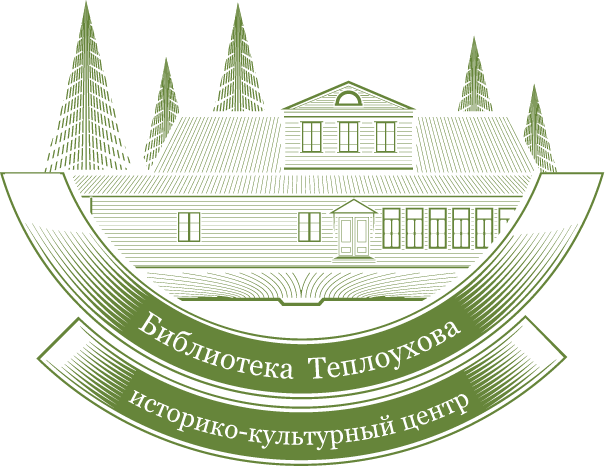 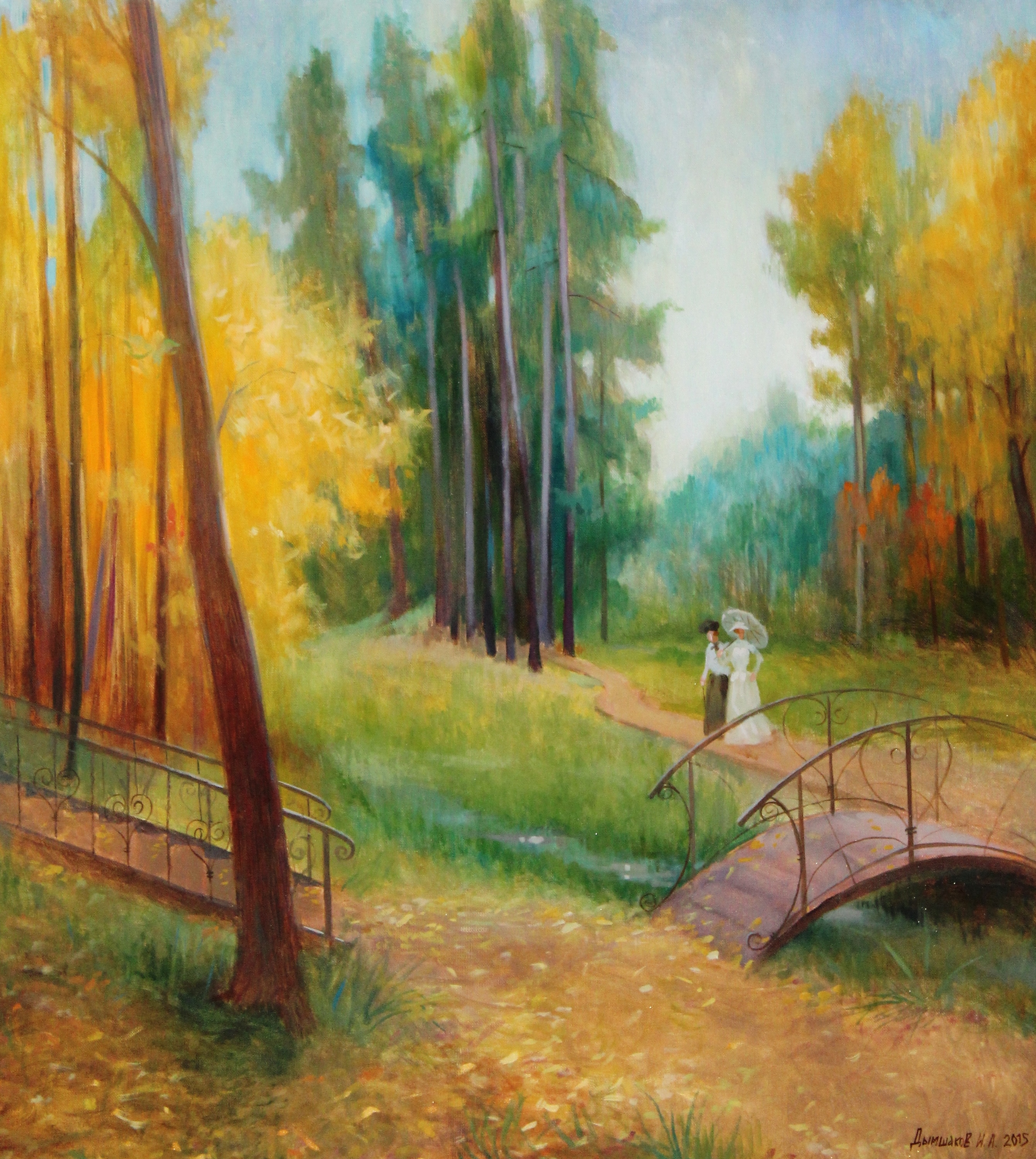 СОДЕРЖАНИЕОт составителя Памятные даты на 2024 г. Библиотеки юбиляры 2024 г.Книги-юбиляры 2024 г.Дни воинской славы РоссииПамятные даты России Ильинское районирование XVI – XXI вв.От составителяВ информационно-библиографическое издание «Календарь знаменательных и памятных дат по Ильинскому городскому округу: 2024 год» вошли даты юбилеев выдающихся людей, жизнь и деятельность которых связана с регионом. Также включены даты наиболее значительных событий в истории поселка Ильинский и Ильинского городского округа.Материалы расположены в хронологическом порядке. В некоторых случаях точную дату юбилея не удалось установить, такая дата приводится в начале календарного месяца. Материалы, связанные с историей семьи Теплоуховых, выделены полужирным курсивом.В приложении «Книги-юбиляры» приведены от большей даты к меньшей.Даты до 1 февраля 1918 г. даны по старому стилю. При создании «Календаря…» использовалась информация из районной газеты «Знамя», различных печатных источников, а также сайтов Интернета, в том числе сайта «Электронная энциклопедия «Ильинский: время, события, люди»: http://www.ilinsktime.ru/. «Календарь знаменательных и памятных дат по Ильинскому городскому округу: 2024 год» размещен на сайте библиотеки:  http://www.biblteplouhov.ru/.Деcятилетия в России:2018–2027 – Десятилетие детства (Указ Президента РФ от 29 мая 2017 г. № 240); 2022–2031 – Десятилетие науки и технологий в Российской Федерации (Указ Президента РФ от 25 апреля 2022 г. № 231).2024 год в России объявлен: Указ Президента РФ от 22.11.2023 № 875 «О проведении в Российской Федерации Года семьи»; Указ Президента РФ от 3 марта 2023 г. № 140 «О праздновании 50-летия начала строительства Байкало-Амурской магистрали»; Указ Президента РФ от 22 марта 2022 г. № 182 «О праздновании 100-летия со дня рождения В. П. Астафьева»; Указ Президента РФ от 20 июня 2022 г. № 388 «О праздновании 150-летия со дня рождения Е. Ф. Гнесиной»; Указ Президента РФ от 5 июля 2021 г. № 404 «О 225-летии со дня рождения А. С. Пушкина»; Указ Президента РФ от 20 мая 2021 г. № 300 «О праздновании 300-летия со дня рождения И. Канта»; Указ Президента РФ от 6 мая 2018 г. № 197 «О праздновании 300-летия Российской академии наук»;  Указ Президента РФ от 26 июня 2017 г. № 280 «О праздновании 500-летия основания Новодевичьего монастыря (г. Москва)».Библиотечной столицей России в 2024 году станет Казань. Об этом было заявлено на Всероссийском библиотечном конгрессе.2024 год в Содружестве Независимых Государств (СНГ) объявлен: Годом волонтерского движения.2024 год объявлен Годом международного сотрудничества. Об этом заявило руководство Генеральной Ассамблеи Организации Объединенных Наций. Культурной столицей Европы 2024 года объявлен: Тарту (Эстония).Страсбург  (Республика Франция) была объявлена Всемирной столицей книги 2024 года. Об этом заявило руководство ЮНЕСКО.2024 год по восточному календарю: Год Зеленого Деревянного Дракона.Памятные даты на 2024 год1579 г. 445 лет назад основаны: поселок Ильинский, село Кривец, село Кыласово. 1639 г. 385 лет назад территория Обвинского поречья вошла в состав Соликамского (Усольского) уезда.1674 г.   350 лет назад основана деревня Зинки. 1679 г.   345 лет назад основано село Каргино. 1784 г.    240 лет назад в селе Васильевском построена двухэтажная деревянная церковь с приделами Вознесения Христова и во имя святителей Василия Великого, Григория Богослова, Иоанна Златоуста.1809 г.  215 лет назад в селе Ильинском родился Андрей Андреевич Пищалкин – художник-гравер, академик Императорской Академии художеств.1804 г.   220 лет назад в Чермозе был открыт госпиталь.1814 г.   210 лет назад в Чермозе было открыто народное училище.1819 г.  205 лет назад графиня Софья Владимировна Строганова выслала управляющему имением Я.Г. Волегову составленное ею «Положение о третейном суде». 1824 г.    200 лет назад графиня Софья Владимировна Строганова (1775 – 1845 гг.) основала в Санкт-Петербурге собственную частную горнозаводскую школу, в которой учились крепостные крестьяне из Пермского имения графов Строгановых.1839 г.   185 лет назад ученый-лесовод Александр Ефимович Теплоухов получил дарственную от крепостной зависимости и назначен преподавателем Строгановской частной горнозаводской школы.1839 г.  185 лет назад в селе Ильинском сооружена деревянная Благовещенская единоверческая церковь.1849 г.    175 лет назад в селе Ильинском родился Александр Александрович Теплоухов – сын ученого-лесовода А.Е. Теплоухова.1864 г.    160 лет назад родился Григорий Яковлевич Шайдуров – фельдшер Ильинской графской больницы в 1881 – 1917 гг.1864 г. 160 лет назад родилась Наталья Нестеровна Шайдурова, сестра пермского художника А.Н. Зеленина. С 1880-х гг. жила в селе Ильинском. 1874 г.    150 лет назад в село Ильинское прибыл лесничий Федор Васильевич Гилев – окружной лесничий Ильинского правления графов Строгановых, один из организаторов лесной пожарной стражи на Урале.1899 г.  125 лет назад в село Ильинское прибыл земский начальник VII участка Пермского губернского земства Сергей Сергеевич Оленин вместе с супругой Верой Эмильевной Генке – родственницей русского композитора П.И. Чайковского.1904 г.  120 лет назад в селе Ильинском открылось пароходство А.Д. Истомина.1904 г.  120 лет назад в Чермозе построен тифозный барак.1909 г.  115 лет назад в селе Сретенском построена деревянная Свято-Троицкая единоверческая церковь.1909 г.  115 лет назад Александр Федорович Теплоухов – внук ученого-лесовода А.Е. Теплоухова – окончил Лесной институт и получил звание ученого-лесовода 1-го разряда. 1914 г.  110 лет назад в селе Ильинском построено двухэтажное кирпичное здание для комплексного начального земского училища.1919 г.  105 лет назад в селе Ильинском работал детский сад.1924 г.  100 лет назад в селе Ильинском функционировал детский дом. 1934 г.   90 лет назад в селе Ильинском прошла 1-я межрайонная колхозная ярмарка.1934 г. 90 лет назад в селе Ильинском ликвидирован педтехникум его соединили с Нытвенским педтехникумом, находящимся в селе Григорьевском.1934 г.  90 лет назад умер внук ученого-лесовода А.Е. Теплоухова Сергей Александрович Теплоухов – русский историк, археолог, этнограф, сибиревед, востоковед.1954 г.  70 лет назад началось заполнение Камского водохранилища. Завершено в 1960 г., когда вода поднялась на 21,5 м. В результате были затоплены 19 населенных пунктов Ильинской округи и часть самого Ильинского.1959 г.  65 лет назад в селе Ильинском зарегистрирован первый владелец телевизора – А.А. Гачегов.1964 г.   60 лет назад в селе Ильинском открылась детская музыкальная школа, первая среди сельских районов Пермской области.1989 г. 35 лет назад в поселке Ильинском  появился видеомагнитофон «Панасоник» японского производства и 5 кассет с 10 видеофильмами. Аппарат передан киносалону районного Дома культуры.1989 г.   35 лет назад в поселке Ильинском, селе Слудке, селе Каргино местные жители наблюдали феномен НЛО.1999 г.  25 лет назад в Ильинской школе в 8,10,11 классах стала преподаваться дисциплина «Основы психологических знаний».2004 г.  20 лет назад в поселке учащийся профессионального лицея № 67, кандидат в мастера спорта Андрей Лядов стал победителем чемпионата России по лыжному двоеборью, проходившего в Санкт-Петербурге. 2004 г.    20 лет назад военным комиссаром Ильинского района назначен майор В.Г. Васютин. 2004 г.    20 лет назад нагрудным знаком «Почетный автотранспортник РФ» награжден директор Ильинского МАТП Виктор Иванович Коневских. 2009 г. 15 лет назад строители ООО «Престиж» закончили ремонт ФАПов Ильинского района.2009 г.    15 лет назад в сети Интернет была впервые размещена информация об Ильинском районном краеведческом музее.2009 г. 15 лет назад в сети в Ильинском сельском поселении появился собственный грейдер ГС-14.02 производства завода «Брянский арсенал».2009 г.    15 лет назад Анастасия Владиславовна Бегашева – учащаяся 8 класса Ильинской школы № 1 – стала победителем краевого фестиваля «Уральские самоцветы» в номинации «Юный художник».2009 г. 15 лет назад Дарья Алексеевна Репникова – учащаяся Ильинской школы № 1 – стала чемпионкой России по полиатлону среди девочек 12-13 лет.2009 г.    15 лет назад в поселке Ильинском завершено строительство нового стационара Ильинской районной больницы.2009 г.    15 лет назад в селе Слудке построен пожарный водоем.2009 г.    15 лет назад в поселке Ильинском открылось кафе «Ромашка». 2014 г. 10 лет назад в городе Чермозе открылся первый магазин самообслуживания. 2014 г.  10 лет назад в поселке Ильинском прошло торжественное открытие «Зеленой линии».2014 г. 10 лет назад в селе поселок Ильинский стал Центром кульутры Пермского края. 2014 г.  10 лет назад в поселке Ильинском состоялось торжественное открытие отреставрированного поименного мемориала погибшим воинам-ильинцам.2014 г.  10 лет назад в городе Перми был открыт первый фермерский магазин. В нем была представлена молочная продукция из Ильинского района. 2014 г. 10 лет назад команда Ильинского филиала Пермского агропромышленного техникума в рамках слета студенческих активов в селе Бершеть Пермского края завоевала 1-е место в смотре военно-строевой песни.2014 г.    10 лет назад молодежная команда КВН Ильинского района заняла 2-е место в межрайонной игре КВН в городе Верещагино Пермскоко края.2019 г.    5 лет назад при Пророко-Ильинском храме создана воскресная школа.2019 г.  5 лет назад в Ильинской школе № 1 начал работать родительский патруль.2019 г.  5 лет назад Ильинская управляющая компания ООО «СЕЗ» вошла в тройку лучших в Пермском крае.ЯНВАРЬ 1       105 лет назад в деревне Зарубята Филатовского сельского совета родился Иван Ульянович Бутырин – Герой Советского Союза, участник Великой Отечественной войны 1941 – 1945 гг. (1919 г.).1        15 лет назад директором Ильинской школы № 1 стала Татьяна Сергеевна Кирова – преподаватель биологии высшей квалификационной категории, заслуженный учитель РФ (2009 г.).1      15 лет назад все школы Ильинского района стали финансироваться по нормативно-душевому принципу (2009 г.).8	20 лет назад умер Борис Кузьмич Семенов – директор Ильинского лесхоза в 1968 – 1986 гг., один из организаторов физкультурно-оздоровительного клуба инвалидов «Надежда» (2004 г.)13	35 лет назад в селе Филатово прошел новогодний костюмированный бал в сельском Доме культуры (1989 г.)13	35 лет назад в селе Филатово прошел новогодний костюмированный бал в сельском Доме культуры (1989 г.)22	85 лет назад в селе Ильинском в здании почты был открыт киоск «Союзпечать» (1939 г.)23	155 лет назад в селе Ильинском было открыто женское начальное народное училище (1869 г.).27	5 лет назад умер Влас Иванович Нечаев – механик катера, капитан-механик, учитель рисования и черчения, художник-живописец (2019 г.).29	75 лет назад силами художественной самодеятельности районного Дома культуры поставлен спектакль «Васса Железнова» А.М. Горького (1949 г.)ФЕВРАЛЬ6	15 лет назад в городе Чермозе в торжественной обстановке состоялось официальное открытие кардиотренажерного зала в муниципальном спортивном центре «Лидер» (2009 г.).18	20 лет назад в городе Москве умерла Маргарита Николаевна Чуприянова – автор трех книг из цикла «История Чермоза»: «Чермозский завод. Факты, моменты и события» (1761 - 1956)», «Чермозские заводовладельцы и земледельцы», «Тайны земли Пермской» (2004 г.).19	5 лет назад главой поселения – главой администрации Сретенского сельского поселения избран Виктор Владимирович Гуляев (2019 г.).24	110 лет назад в селе Ильинском зарегистрировано Ильинское общество «Народный дом» (1914 г.).24	110 лет назад в селе Ильинском зарегистрировано общество «Народный дом», целью которого было развитие образовательных потребностей населения (1914 г.).     26	20 лет назад Земское собрание Ильинского района утвердило герб поселка Ильинский (2004 г.).     27	100 лет назад в официально утвержден Ильинский район Пермского округа Уральской области  и Чермозский район Пермского округа Уральской области (1924 г.). МАРТ 1	40 лет назад в поселке Ильинском открылся детский сад «Золотой петушок» (1984 г.).4	85 лет назад на сцене Ильинского Дома культуры была поставлена самодеятельными артистами драматического кружка пьеса А.Н. Островского «Правда хорошо, а счастье лучше» (1939 г.). АПРЕЛЬ1	5 лет назад официальный сайт администрации Ильинского муниципального района был зарегистрирован в качестве СМИ – сетевого издания в глобальной сети Интернет (2019 г.).10	15 лет назад в селе Васильевском состоялось торжественное открытие продуктового магазина ООО «Масляна» (2009 г.).11	15 лет назад в городе Чермозе впервые в Ильинском районе прошел чемпионат по пейнтболу (2009 г.).14	105 лет назад в селе Ильинском умер бывший главноуправляющий Пермским имением графов Строгановых горный инженер Николай Степанович Конюхов (1919 г.).16	60 лет назад село Ильинское получило статус поселка городского типа (1964 г.).23	85 лет назад в селе Ильинском была образована швейно-трикотажная кооперативно-промысловая артель «Кооператор» (1939 г.).19	30 лет назад в поселке Ильинском открылся фирменный магазин от сельхозпредприятия имени Никольского. Продавец – Жанна Анатольевна Гилева (1994 г.). 28	20 лет назад в Ильинской центральной районной больнице отменены рабочие субботы в весенне-летний период (2004 г.). МАЙ1	15 лет назад старостой Благовещенского храма в поселке Ильинском стала Екатерина Васильевна Катаева (2009 г.).16	10 лет назад в селе Слудке прошла акция по высадке деревьев на территории будущего храм во Имя преподобного Сергия Радонежского (2014 г.).19	115 лет назад Земской управой открыта библиотека в деревне Мозжары Сретенской волости на квартире библиотекаря. Фонд – 71 книга (1909 г.).24	85 лет назад в городе Кизеле родился художник Рудольф Евгеньевич Тюрин. До 1998 г. работал врачом-рентгенологом в Ильинской районной больнице (1939 г.).24	10 лет назад на кирпичной кладке дома по улице Оборонной, 38 поселка Ильинского была открыта мемориальная доска, посвященная художнику Рудольфу Евгеньевичу Тюрину (2014 г.).27	20 лет назад было организовано маршрутное такси «Ильинский - Слудка» (2004 г.).ИЮНЬ1	25 лет назад в поселке Ильинском  закрылись детские ясли «Ромашка» (1999 г.).12	5 лет назад в селе Сретенском открыли детскую площадку (2019 г.).12	5 лет назад поселок Ильинский получил подарок – народный автобус ПАЗ-320302-22 (2019 г.).24	105 лет назад в село Ильинское вступили красные войска (1919 г.).24	230 лет назад в селе Ильинском состоялось открытие первой в Пермской губернии частной школы. Учитель Василий Васнецов – выпускник Вятской духовной семинарии. Работал в Ильинском в 1794 – 1802 гг. (1794 г.).27	45 лет назад умер пермский композитор Михаил Дмитриевич Яшманов-Камский – автор-исполнитель, поэт. Похоронен в селе Слудке (1979 г.).ИЮЛЬ 4	50 лет назад лесник из деревни Москвино Анатолий Пьянков обнаружил в лесу волчье логово. Трофеями лесника стали два волчонка, которые были переданы в Пермский зоопарк (1974 г.).11	190 лет назад в селе Сретенском освящена деревянная Свято-Троицкая церковь. Сгорела в 1877 г. (1834 г.).12	45 лет назад члены туристического клуба «Кама» под руководством преподавателя Ильинской СОШ № 1 Александра Николаевича Щедрова, отправились в поход до самой северной точки Пермской области камня Тулым (1979 г.).12	60 лет назад решением Президиума Верховного Совета РСФР в Ильинском районе орденами «Материнская слава» 1 и 2 степени награждены 4 женщины, медалью «Медаль материнства» 2 степени награждены 8 матерей (1964 г.).14	5 лет назад на базе Ильинской библиотеки открылось представительство Пермского отделения Общества развития русского исторического просвещения «Двуглавый орел» в Ильинском районе (2019 г.).20	15 лет назад начальником отделения ГИБДД ОВД по Ильинскому району стал капитан милиции Александр Иванович Гилев (2009 г.).21	45 лет назад возле деревни Назаровой закончили археологические раскопки студенты Пермского государственного университета под руководством преподавателя Ю.А. Полякова (1979 г.).АВГУСТ1	15 лет назад в поселке Ильинском открылась мастерская по ремонту компьютеров и сотовых телефонов (2009 г.). 7	160 лет назад в селе Ильинском умер главноуправляющий Пермским имением графов Строгановых, известный историк, археолог, этнограф Василий Алексеевич Волегов (1864 г.).8	35 лет назад в селе Сретенском возведен 16-и квартирный двухэтажный щитовой дом. Здание возвели строители Ильинского ХРСМУ-8 по заказу УКСа для военных строителей, работников участковой больницы, средней школы (1989 г.).19	10 лет назад в поселке Ильинском прошла торжественная церемония открытия межшкольного стадиона (2014 г.).31	15 лет назад в поселке Ильинском отремонтировано здание бывшего кинотеатра имени Чкалова, в котором разместилось муниципальное учреждение «Дворец молодежи» (2009 г.).СЕНТЯБРЬ1	60 лет назад в поселке Ильинском открылась детская музыкальная школа, первая в сельских районах области. Директором ее назначен Владимир Александрович Мачильский. Для обучения в классах баяна и фортепьяно набрано 55 детей (1964 г.). 1	60 лет назад в деревне Новая Каменка было построено новое здание школы с паровым отоплением (1964 г.).1	35 лет назад в деревне Мироны Сретенского сельского совета открылась новая начальная школа (1989 г.). 4	35 лет назад умер в поселке Ильинском Павел Васильевич Розанов – директор Ильинского училища механизации в 1941 – 1950 гг. и 1960 – 1965 гг. (1989 г.).10	75 лет назад в селе Усть-Егве состоялось открытие нового клуба, оборудованного в помещении бывшей церкви (1949 г.).26	50 лет назад пермский художник, уроженец Ильинского района Иван Владимирович Сыкулев передал безвозмездно Ильинскому районному краеведческому музею 20 своих картин (1974 г.).30	15 лет назад в поселке Ильинском построен пешеходный мостик на перекрестке улиц Победы и Парковой, соединивший противоположные берега широкого оврага (2009 г.).ОКТЯБРЬ 1	15 лет назад Ильинская ветеринарная станция стала отделением Добрянской ветеринарной станции (2009 г.).  3	5 лет назад в городе Чермозе в храме Рождества Богородицы состоялось соборное служение священников Ильинского района, возглавляемое благочинным церковного округа протоиереем Иоанном Лизан (2019 г.). 7	35 лет назад Ильинская ДСПМК сдала новую асфальтированную дорогу «Ильинский – Пепеляево». В центре деревни возле новой дороги разбит небольшой сквер. Посажены саженцы черноплодной рябины, сирени и других кустарников (1989 г.).17	265 лет назад родился в селе Новое Усолье русский архитектор Андрей Никифорович Воронихин. В 1765 – 1772 гг. жил в селе Ильинском, обучался живописи в Строгановской иконописной мастерской у мастера иконописи Гаврилы Юшкова (1759 г.).18	20 лет назад умер композитор и музыкант села Сретенского Юрий Афанасьевич Шаврин (2004 г.).19	105 лет назад в селе Ильинском открыта молочно-маслодельная артель (1919 г.).30	140 лет назад в Чермозе родилась Раиса Николаевна Новокрещенных – дочь инженера, ученого-археолога, главного управляющего Премского имения князей Абамелек-Лазаревых Н.Н. Новокрещенных (1884 г.).НОЯБРЬ1	30 лет назад началось строительство автомобильного моста через Обвинский залив (1994 г.).1	120 лет назад Земской управой была открыта библиотека в селе Русаки на квартире заведующего. Фонд 476 книг (1904 г.).2	325 лет назад родился барон Александр Григорьевич Строганов – владелец Пермского имения Строгановых, посетивший село Ильинское в 1720 г. (1698 г.).3	25 лет назад пущем в эксплуатацию автомобильный мост через Обвинский залив (1999 г.).4	25 лет назад из поселка Ильинский ушел последний паром  на противоположный берег Обвы (1999 г.).7	60 лет назад в деревне Садки построен новый клуб, в селе Ивановском сдана в эксплуатацию новая школа (1964 г.).8	30 лет назад в деревне Садки открылся социальный детский приют (1994 г.).9	5 лет назад умер Николай Николаевич Симонов – последний из участников Великой Отечественной войны на территории бывшего Сретенского сельского совета, в 1947 – 1968 г. работал председателем Сретенского сельпо (2019 г.).14	160 лет назад родился в селе Ильинском горный инженер-технолог Александр Иванович Кузнецов – управляющий Очерского и Добрянского заводов графов Строгановых (1864 г.).20	15 лет назад умер Борис Федорович Москоков – кузнец, печник, копальщик могил на кладбище поселка Ильинского. На его счету было 4021 выкопанная могила за 50 лет работы копальщиком (2009 г.).26	15 лет назад в поселке Ильинском открылась аптека сети ООО «Аптеки «Будь здоров!» (2009 г.).26	15 лет назад умер Станислав Иванович Чепурин – ветеран районной журналистики, исполняющий обязанности редактора газеты «Знамя» (2009 г.).27	15 лет назад в поселке Ильинском состоялось первое организационное заседание молодежной избирательной комиссии (2009 г.).ДЕКАБРЬ2	105 лет назад в селе Ильинском прошла районная конференция по созданию Ильинской районной партийной организации (1919 г.).5	150 лет назад в селе Ильинском сгорело деревянное здание театра. В огне погибли декорации, костюмы, бутафория (1874 г.).6	10 лет назад в поселке Ильинском прошло освящение Поклонного креста (2014 г.).9	5 лет назад в поселке Ильинском на звоннице Пророко-Ильинского храма установили автоматическую систему управления колоколами «электронный звонарь». Вес 7 колоколов составлял от 8 до 100 кг (2019 г.). 10	5 лет назад в поселке Ильинском прошел правовой форум «Мои права во взрослом мире» (2019 г.).11	5 лет назад в поселке Ильинском на базе киноцентра в Доме культуры открылся социальный кинозал (2019 г.).14	275 лет назад в городе Санкт-Петербурге подписан Акт раздела соляных промыслов между братьями Александром, Николаем, Сергеем Строгановыми. Село Ильинское относилось к Новому Усолью (1749 г.).23	35 лет назад в поселке Ильинском умерла Нина Федоровна Кассихина – врач-инфекционист, главный врач санэпидстанции Ильинского района (1989 г.).29	75 лет назад в селе Ильинском открыт книжный магазин КОГИЗа (1949 г.).Библиотеки-юбиляры на 2024 год105 лет – Филатовский отдел обслуживания (1919 г.).115 лет – Васильевский отдел обслуживания (1909 г.).115 лет – Посадский отдел обслуживания имени Ф.Ф. Павленкова (1909 г.).120 лет – Посерский отдел обслуживания имени Ф.Ф. Павленкова (1904 г.).Местные писатели-юбиляры на 2024 год190 лет назад в селе Ильинском родился  русский писатель Алексей Яковлевич Власов – приказчик, бухгалтер, член правления в Пермском имении графов Строгановых. В 1907 г. в Санкт-Петербурге издал автобиографическую книгу «Воспоминания и служба старика из дворовых» (1834 г.).Книги-юбиляры на 2024 год530 лет – Себастьян Брант «Корабль дураков» (1494). 515 лет – Эразм Роттердамский философская сатира «Похвала глупости» (либо «Похвальное слово Глупости», 1509). 460 лет со времени выхода первой печатной книги в России «Апостол» (1564).450 лет – И. Федоровым издана первая печатная «Азбука» (Львов, 1574). 355 лет – Жан Батист Мольер «Тартюф» (дата первой публикации 1669).350 лет со времени издания первой учебной книги по истории – «Синопсис», «Киевский синопсис, или Краткое описание о начале русского народа» (Киев, 1674). 330 лет со времени издания первой иллюстрированной русской азбуки Кариона Истомина «Лицевой букварь» (1694). 305 лет – Даниэль Дефо «Жизнь и удивительные приключения Робинзона Крузо» (1719). 255 лет – Н. Г. Курганов «Письмовник» (1769).250 лет – И. В. Гёте роман «Страдания юного Вертера» или «Страдания молодого Вертера» (1774). Переработанное издание вышло в 1787 году. 235 лет – Жан-Жак Руссо автобиографический роман «Исповедь» (дата публикации 1782–1789). 220 лет – Ф. Шиллер роман «Вильгельм Телль» (дата первой публикации 1804). 200 лет – А. С. Грибоедов комедия в стихах «Горе от ума» (1824). 190 лет – П. П. Ершов сказка в стихах «Конек-Горбунок» (1834).180 лет – А. Дюма-отец роман «Три мушкетера» (1844).175 лет назад ученый-фольклорист Э. Лёнрот завершил собирание, обработку и воссоздание эпоса «Калевала» (1849).170 лет – И. С. Тургенев повесть «Муму» (1854).165 лет – И. С. Тургенев роман «Дворянское гнездо» (опубликован в журнале «Современник», 1859).160 лет – первое издание учебной книги для детей К. Д. Ушинский «Родное слово» (1864).155 лет – Л. Н. Толстой роман-эпопея «Война и мир» (1869). 155 лет – закончен и издан роман нравов Г. Флобера «Воспитание чувств» (1869).155 лет – Жюль Верн «Двадцать тысяч лье под водой» (начало публикации романа, 1869).155 лет – Виктор Гюго роман «Человек, который смеется» (1869).150 лет – Рафаэлло Джованьоли «Спартак» (дата написания 1874).140 лет – Марк Твен «Приключения Гекльберри Финна» (1884). 135 лет – Б. Прус завершил роман «Кукла» (1889).125 лет – Л. Н. Толстой роман «Воскресение» (1899). 120 лет – А. П. Чехов «Вишневый сад» (1904).110 лет – Анна Ахматова сборник стихов «Чётки» (1914). 105 лет – Джон Рид «10 дней, которые потрясли мир» (оригинал издан в 1919).100 лет – Евгений Замятин роман-антиутопия «Мы» (дата первой публикации на английском языке, 1924).95 лет – Э. Хемингуэй роман «Прощай, оружие!» (1929). 95 лет – Эрих Мария Ремарк «На западном фронте без перемен» (1929).90 лет – Николай Островский «Как закалялась сталь» (1934).80 лет – В. А. Каверин «Два капитана» (выпущен в 1944).75 лет – Джордж Оруэлл роман «1984» (Лондон, 1949).70 лет – Дж. Р. Р. Толкин «Властелин колец» (1954).60 лет – Кобо Абэ роман «Чужое лицо» (1964).55 лет – Ф. Саган роман «Немного солнца в холодной воде» (1969).55 лет – В. Войнович «Жизнь и необычайные приключения солдата Ивана Чонкина» (первая книга трилогии «Лицо неприкосновенное» – 1969, вторая книга трилогии «Претендент на престол» – 1979).55 лет – Б. Васильев «А зори здесь тихие...» (1969).55 лет – Юлиан Семенов роман «Семнадцать мгновений весны» (опубликован в журнале «Москва», 1969).50 лет – Б. Васильев «В списках не значился» (1974).50 лет – Василь Быков «Дожить до рассвета» (1974).50 лет с начала публикации повести В. Г. Распутина «Живи и помни» (журнал «Наш современник», 1974, № 10 и 11).45 лет со времени написания романа Василия Аксенова «Остров Крым» (1979). 30 лет со времени написания повести П. Санаева «Похороните меня за плинтусом» (1994).Местные книги-юбиляры на 2024 год20 лет со дня выпуска книги «Ильинский: Страницы истории». В сборник вошли материалы, посвященные 425-летию со дня основания Ильинского  (2004 г.).20 лет со дня выпуска брошюры В.А. Рябковой «Общественная инициатива: три века пути» (2004 г.).20 лет со дня выпуска альманаха «Жива в провинции Россия» (2004 г.).Дни воинской славы России27 января - День полного освобождения Ленинграда от фашистской блокады (1944 г.).2 февраля - День разгрома советскими войсками немецко-фашистских войск в Сталинградской битве (1943 г.).23 февраля - День защитника Отечества (1922 г.).18 апреля - День победы русских воинов князя Александра Невского над немецкими рыцарями на Чудском озере (Ледовое побоище, 1242 г.).9 мая - День Победы советского народа в Великой Отечественной войне 1941 - 1945 гг. (1945 г.).7 июля - День победы русского флота над турецким флотом в Чесменском сражении (1770 г.).10 июля - День победы русской армии под командованием Петра Первого над шведами в Полтавском сражении (1709 г.).9 августа - День первой в российской истории морской победы русского флота под командованием Петра Первого над шведами у мыса Гангут (1714 г.).23 августа - День разгрома советскими войсками немецко-фашистских войск в Курской битве (1943 г.).8 сентября - День Бородинского сражения русской армии под командованием М.И. Кутузова с французской армией (1812 г.).11 сентября - День победы русской эскадры под командованием Ф.Ф. Ушакова над турецкой эскадрой у мыса Тендра (1790 г.).21 сентября - День победы русских полков во главе с великим князем Дмитрием Донским над монголо-татарскими войсками в Куликовской битве (1380 г.).4 ноября - День народного единства.7 ноября - День проведения военного парада на Красной площади в городе Москве в ознаменование двадцать четвертой годовщины Великой Октябрьской социалистической революции (1941 г.).1 декабря - День победы русской эскадры под командованием П.С. Нахимова над турецкой эскадрой у мыса Синоп (1853 г.).5 декабря - День начала контрнаступления советских войск против немецко-фашистских войск в битве под Москвой (1941 г.).24 декабря - День взятия турецкой крепости Измаил русскими войсками под командованием А.В. Суворова (1790 г.).Памятные даты России25 января - День российского студенчества.15 февраля - День памяти о россиянах, исполнявших служебный долг за пределами Отечества.12 апреля - День космонавтики (1961 г.).26 апреля - День участников ликвидации последствий радиационных аварий и катастроф и памяти жертв этих аварий и катастроф; (абзац введен Федеральным законом от 01.04.2012 г. N 24-ФЗ).27 апреля - День российского парламентаризма; (абзац введен Федеральным законом от 27.06.2012 г. N 95-ФЗ).22 июня - День памяти и скорби - день начала Великой Отечественной войны (1941 г.).29 июня - День партизан и подпольщиков.юля - День Крещения Руси (988 г.).1 августа - День памяти российских воинов, погибших в Первой мировой войне 1914 – 1918 гг.2 сентября - День окончания Второй мировой войны (1945 г.).3 сентября - День солидарности в борьбе с терроризмом.7 ноября - День Октябрьской революции (1917 г.).3 декабря - День Неизвестного Солдата (абзац введен Федеральным законом от 04.11.2014 г. N 340-ФЗ).9 декабря - День Героев Отечества (2007 г.).12 декабря - День Конституции Российской Федерации (1993 г.).Федеральный закон от 13.03.1995 № 32-ФЗ(ред. от 01.12.2014) «О днях воинской славы и памятных датах России». Ильинское районирование XVI - XXI вв.1579 г. – 1623 г. – погост Обва на реке Обве Отхожего стана Чердынского уезда.1623 г. – 1637 г. – погост Ильинский Чердынского уезда Приказа Казанского Дворца. 1637 г. – 1639 г. – погост Ильинский Чердынского уезда Сибирского приказа.1639 г. – 18 декабря 1708 г. – погост Ильинский Соликамского уезда Сибирского приказа. 18 декабря 1708 г. – 29 мая 1719 г. – село Ильинское Сибирской губернии.29 мая 1719 г. – 29 апреля 1727 г. – село Ильинское Соликамской провинции Сибирской губернии. 29 апреля 1727 г. – 13 августа 1737 г. – село Ильинское Соликамской провинции Казанской губернии. 13 августа 1737 г. – 18 октября 1781 г. – село Ильинское Кунгурской провинции Казанской губернии.18 октября 1781 г. – 12 декабря 1796 г. – село Ильинское Пермского уезда Пермской области Пермского и Тобольского наместничества. 12 декабря 1796 г. – 3 ноября 1923 г. – село Ильинское Пермского уезда Пермской губернии.3 ноября 1923 г. – 25 января 1935 г. – село Ильинское Ильинского района Пермского округа Уральской области. 25 января 1935 г. – 3 октября 1938 г. – село Ильинское Пермско-Ильинского района Пермского округа Уральской области.3 октября 1938 г. – 8 марта 1940 г. – село Ильинское Пермско-Ильинского района Пермской области.8 марта 1940 г. – 2 октября 1957 г. –  село Ильинское Пермско-Ильинского района Молотовской области.2 октября 1957 г. – 4 ноября 1959 г. – село Ильинское Пермско-Ильинского района Пермской области.4 ноября 1959 г. – 16 апреля 1964 г. – село Ильинское Ильинского района Пермской области. 16 апреля 1964 г. – 1 декабря 2005 г. – поселок городского типа Ильинский Ильинского района Пермской области.1 декабря 2005 г. – 1 января 2011 г. – поселок городского типа Ильинский Ильинского муниципального района Пермского края.1 января 2011 г. – 1 января 2020 г. – поселок сельского типа Ильинский Ильинского муниципального района Пермского края.С 1 января 2020 г. по настоящее время – поселок сельского типа Ильинский Ильинского городского округа Пермского края. Примечания:1. В некоторых документах с 1766 г. фигурирует Пермская провинция.2. 22 мая 1702 – 31 января 1918 г. – село Ильинское входило в состав Пермского имения Строгановых.3. 1 мая 1771 г. – 31 января 1918 г. – село Ильинское – столица Пермского имения Строгановых.4. 11 августа 1817 г.  – 31 января 1918 г. – село Ильинское – столица Пермского и Нижегородского заповедного нераздельного имения Строгановых.5. 9 или 14 декабря 1923 г. образован Ильинский район. Официально утвержден 27 февраля 1924 г.  6. 13 мая 2000 г. образован Приволжский федеральный округ.Отпечатано в Ильинской межпоселенческой библиотеке имени А.Е. Теплоуховапос. Ильинский, ул. Ленина, 8Тираж 20 экз.Составитель:         М.Ю. Килунин, Т.Н. ЕлькинаОтв. за вып.:         С. В. ТрапезниковаКомп. верстка:     Л. В. Денисова